Dear Arkansas School Administrator:	Our annual Arkansas Art Educators Fall Conference is scheduled for November 10th and 11th, 2016. We are pleased to announce that Tim Bogatz, Content Director for the Art of Education, will be our Keynote speaker. Mr. Bogatz is an inventive and inspiring art teacher who uses non-traditional lessons and unorthodox materials to teach his students creativity, problem-solving, and higher-order thinking skills. He is also the host of Art Ed Radio podcast.	Your help in allowing your art teachers to attend this conference will provide needed encouragement, knowledge and enthusiasm for art teachers throughout Arkansas. Art teachers attending our annual conference report the primary reason they choose to attend is because we provide the best opportunity for them to receive professional development directly related to work they do with students. 	Educators will receive an average of 15 developmental hours designed to provide skills for the implementation of Common Core in the arts, integrate new technology in the arts and present innovative ways to reach special needs children in the arts.	Please allow and encourage your art teachers to attend our 2016 Arkansas Art Educators Fall Conference. It is the diversity of ideas from art teachers throughout the state that make this conference outstanding.Sincerely, 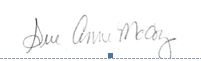 Sue Anne McCoyPresident, Arkansas Art Educators 